 KBC LEUTIENS
a.       Voorziene opstart :  02 / 06 /2018
b.      Locatie:Professor Roger Van Overstraetenplein 2 	3000	LeuvenAchter het gebouw rijden, langs de linkerkant. Alle vrachtwagen of camionettes met voeding rijden tot onder de  passerelle (tunneltje terug naar boven). Daar is een deur met bel naar bewaking. Bewaking belt de keuken en keuken komt opendoen om de leveringen in ontvangst te nemen. Alle vrachtwagens voor het ophalen van afval rijden langs de linkerkant naar de achterkant van het gebouw tot vlak voor de passerelle. Daar is een dubbele witte deur langswaar de containers binnen en buiten kunnen. c.       Openingsuren : 7h-15h
d.      Verantwoordelijke chef : Volef Geboers
e.      Contactgegevens : telefoon :   / email : 0473354674, vg@belgocatering.beIndien chef niet bereikbaar: hospitality manager: Sarah Geldolf/0484270047, sg@belgocatering.bef.        Levering buiten openingsuren : 
securitas desk : overwaking@verz.kbc.beOpen 7d/7d : 7u – 19u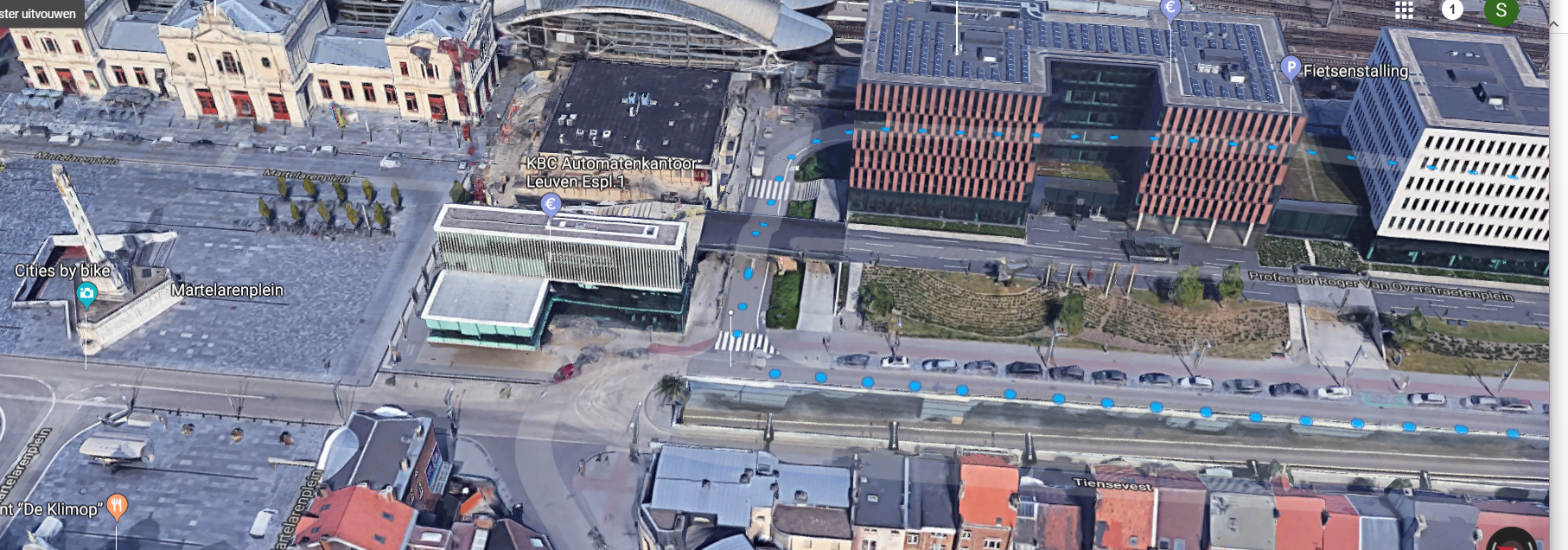 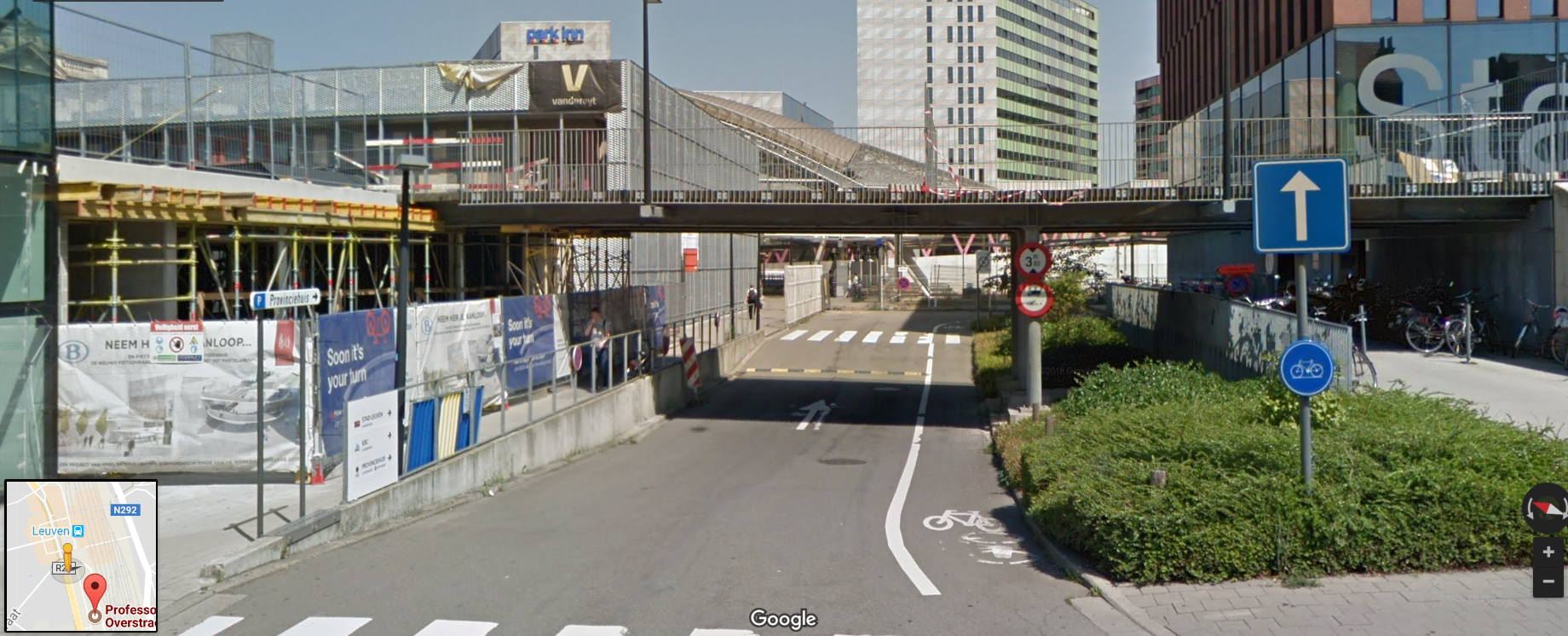 